公益財団法人日本セーリング連盟・外洋西内海設立５０周年記念式典の御案内　　　　　　　　　　　　　　　　　　　　　　　　　　　　　　　　　　　　　ＪＳＡＦ外洋内海　　　　　　　　　　　　　　　　　　　　　　　　　　　　　　　　　　　　　会長　山下　文徳謹啓　余寒の候、皆様には益々御清栄のこととお慶び申し上げます。さて、ＪＳＡＦ外洋西内海は、１９６７年３月に社団法人日本外洋帆走協会西内海支部とし発足、お蔭をもちまして本年、設立５０周年を迎えることになりました。　これもひとえに諸先輩並びに関係各位のご尽力の賜物感謝し、厚く御礼申し上げます。ささやかではございますが、公私にわたりご指導ご支援いただきました各位をお招きし、また会員の方々を交え、設立５０周年の節目を迎えて、下記のとおり設立記念式典を開催いたしたく存じ上げます。ご多忙のところ誠に恐縮に存じますが、ご来駕の栄を賜りますよう、ご案内申し上げます。謹白記開催日時：　平成２９年５月２０日（土）午後６時００分～午後８時３０分開催場所：　クレイトン ベイ ホテル広島県呉市築地町３番３号  電話：０８２３－２６－１１１１スケジュール：　１７：００～　　受付　　　　　　　　１８：００～　　記念式典　　　　　　　　１８：３０～　　祝　宴　　　　　　　　２０：３０　　　閉会の辞　（会場クローズ２１：００）会費　：　　男性６，０００円　女性４，０００（会員外の方も同額）　　レースに参加されない方は当日徴収いたします。※　式典当日記念品をお渡しします。※　誠に恐れ入りますが、準備の都合上、５日８日（月）までに同封の返信はがきでお知らせくださいますよう、お願い申し上げます。※　式典に際し、マリンジャーナリストの高槻　和宏氏の講演、「舵」に出ている「雪乃さやかのマリン業界お仕事訪問」で「連盟式典運営のお手伝い」（仮名）の取材をされます。多くの会員の方に出席いただき、盛り上げていただきたいと思いますので奮ってご参加ください。「付記」同日２０日クレイトン ベイ カップ ヨットレースを記念レースとして開催いたします。　　　　ＨＰ及び別途ご案内申し上げますので、多数のご参加をお待ち申し上げております。　　　　　　　　　　　　　　　　【お問い合わせ先】　　　　　　　　　　　　　　　　　　　ＪＳＡＦ外洋西内海事務局　小山　　　　　　　　　　　　　　　　　　　　　携帯：０９０－３１７５－１４６３　　　　　　　　　　　　　　　　　　　　ＨＰ：http://www.nishinaikai.com　　　　　　　　　　　　　　　　　　　　Eメール：nishinaikai@gmail.com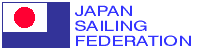 　　　　　　　　　　　　　　　　　　　　　　　　　　　GAIYO-NISHINAIKAI since 1967